PART 3 ­ REGIONAL AND DISTRICT RULES»Chapter H: Auckland­wide rules»1 Infrastructure»1.2 TransportActivity tableThe following table specifies the activity status of transport activities in all zones. A site may contain more than one of the listed activities.NotificationThe following activities will be subject to the normal tests for notification under the relevant sections of the RMA:applications to exceed the parking maximums specified in Table 2 for the City Centre zonepublic transport facilitiespark­and­ride exceeding 200 parking spacesDevelopment controlsTraffic GenerationIn all zones, other than those listed in (c) below, resource consent as a restricted discretionary activity is required where:total development on a site exceeds the following thresholds:Table 1:‘Total development’ includes new development and existing development.ii.iii.a proposed subdivision involves land which has capacity under the Unitary Plan to accommodate more than 30 additional dwellings.this rule does not apply in the City Centre, Metropolitan Centre, Town Centre or Terrace Housing and Apartment Buildings zones.Number of parking and loading spacesParking and loading spaces and associated manoeuvring and access must be provided for all activities in accordance with the minimum rates specified unless otherwise stated in the Unitary Plan. In some locations, maximum parking rates apply. For some activities, such as offices, both maximum and minimum rates apply in some locations.Parkingthe number of parking spaces required or permitted accessory to any activity are set out in Tables 2­4. These controls apply unless the Unitary Plan specifies otherwise. The number of parking spaces must:i.ii. iii.not exceed the maximum rates specified in Tables 2­4 in the locations where these apply meet the minimum rates specified in Table 4 in the locations where these applymeet the minimum rates and not exceed the maximum rates specified in Table 4 in locations where both apply.Table 3 sets out the parking rates which apply in the following zones and locations:i.ii. iii.iv.v.vi.City Centre Fringe overlay (as identified on the planning maps by the Infrastructure overlay ­ Parking)Metropolitan Centre zoneTown Centre zone ­ excluding the following town centres where Table 4 applies: Helensville, Kumeu­Huapai, Pukekohe, Warkworth and Wellsford.Local Centre zone ­ excluding the following local centres where Table 4 applies: Karaka, Kaukapakapa, Leigh, Matakana, Riverhead, Snells Beach, Te Hana, Waimauku and Waiuku.Mixed Use zoneTerrace Housing and Apartment Buildings zone.where Table 4 applies and a site supports more than one activity, the parking requirement of each activity must be separately determined.Table 2: Parking rates for City Centre zoneTable 3: Parking rates for sites within the City Centre Fringe overlay and the Metropolitan, Town, Local Centres, Mixed Use and Terrace Housing and Apartment Buildings zonesTable 4: Parking rates ­ all other areasCycle parking (for bicycles)the activities specified in Table 5 must provide the minimum number of cycle parking spaces specified.Table 5: Required cycle parking ratesall cycle parking must:i.ii.be able to support the cycle without damaging it.provide for the frame and rear wheel to be locked to the same stand, without removing the rear wheeliii. iv.v.vi.be securebe located so that a parking or manoeuvring cycle does not block pedestriansbe located so that a parked or manoeuvring cycle in not impacted by a parking vehicle (eg opening a car door) or a moving vehicleinclude enough manoeuvring space to allow a cycle to be moved without damaging other cycles.in addition to (b) above, long stay cycle parking must:i.ii. iii.be located in a secured area that is not open to the general public preferably behind a locked access gate or similar.be located close to the employee entrance to the building.be located where the cycle does not need to be carried up or down stairs.in addition to (b) above, short stay cycle parking must:be located close to the customer entrance.Further guidance on cycle parking can be found in Auckland Transport’s Code of Practice.End­of­trip facilitiesthe activities specified in Table 6 must provide end­of­trip facilities as listed below.Table 6: Required end­of­trip facilitiesNumber of loading spacesall activities must provide loading spaces as specified in Table 7.Table 7: Minimum loading space requirementsAssessment of GFAwhere provided within a building, the area of any of the following activities is excluded from the assessment of GFA for the purpose of calculating the total number of parking or loading spaces permitted or required:i.ii. iii.any permitted or required parking space or spaces, vehicle accesses and manoeuvring area or aisleany required cycle parking and end­of­trip facilities any required loading space or spaces.Fractional spaceswhere the calculation of the required or permitted parking results in a fractional space, any fraction that is less than one­half will be disregarded and any fraction of one­half or more will be countedas one space. For example, if the number of parking spaces is between 12.1­12.4, the actual number of spaces required or permitted must be rounded down to 12. If the calculation is between 12.5­12.9 spaces, the number of spaces required or permitted will be rounded to 13. If there are different activities within a development, the parking required or permitted for each activity must be added together prior to rounding.Accessible parkingwhere parking is provided, the Building Code requires parking spaces to be provided for people with disabilities and accessible routes from the parking spaces to the associated activity or road. The dimensions and accessible route requirements are detailed in the New Zealand Building Code D1/AS1 New Zealand Standard for Design for Access and Mobility – Buildings and Associated Facilities (NZS 4121­2001).Design of parking and loading spacesSize and location of parking spacesevery parking space must:comply with the dimensions given in Table 8 and Figure 1.Note ­ All dimensions are in metres (m)be located on the same site as the activity to which it relates unless one of the following criteria is met:the parking is located in a Public Open Space zone and the reserve, park or recreation area consists of more than one adjoining Certificate of Title. In that case, the parking must be located within the same reserve, park or recreation area as the activity to which it relatesii.resource consent is granted to an alternative arrangement, such as shared parking, off­site parking, or non­accessory parkingnot be used for any other purposebe kept clear and available at all times, except where stacked parking is permitted by clause3.3.3.2 belowbe located outside any:i.ii.required yard on the sitearea designated for road wideningnot to be sold or leased separately from the activity for which it provides required or permitted parking.Table 8: Car parking space and manoeuvring dimensionsNotes* Where a parking space adjoins a wall or high kerb that does not allow vehicles to overhang.** Kerb overhang. Applies where a vehicle may overhang the end of a space, provided that the first 1m immediately behind the space is unobstructed and does not form part of another parking or loading space, or is not required as part of pedestrian walkway or footpath. Wheel stops are required where a parking space would otherwise overhang onto a pedestrian walkway or footpath.*** The manoeuvring space dimensions are the minimum one way aisle width allowed for the particular angle of parking used.**** Where a parallel end space has direct access through the end of the space, the depth of space can be reduced to 5.4mFigure 1: Parking space and manoeuvring dimensions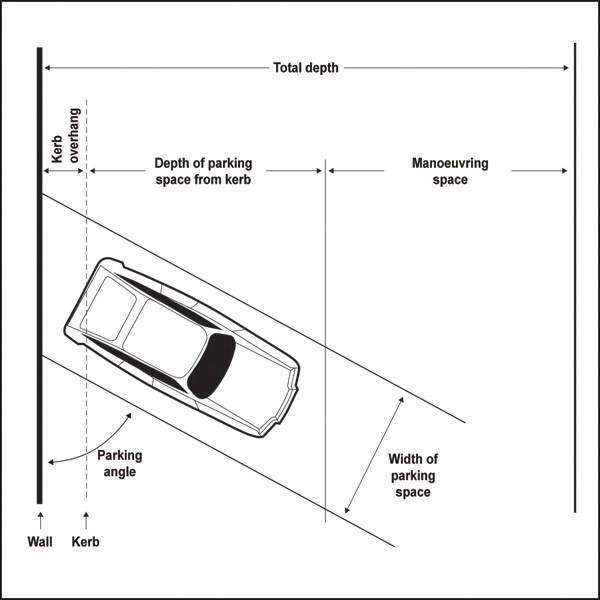 Size and location of loading spacesEvery loading space must:comply with the dimensions given in Table 7.Table 9: Loading space dimensionsbe located on the same site as the activity to which it relates, be available at all times, be located adjacent to an area for goods handling.be located outside any:i.ii.required yard on the sitearea designated for road widening.Access and manoeuvringEvery parking and/or loading space must:have driveways and aisles for entry/exit of vehicles to/from the road, and for vehicle manoeuvring within the site. Access and manoeuvring areas must accommodate the 85 percentile car and 99 percentile truck tracking curves in Figure 2 and Figure 3 with the exception of:i.ii.dwellings, where only the 85 percentile car tracking curve will apply.in the Heavy Industry, Light Industry, and General Business zones where access and manoeuvring areas must accommodate a tracking curve for an appropriately sized truck for the type of activities to be carried out on the site. Tracking curves are set out in the following NZTA guidelines: RTS 18 New Zealand On Road Tracking Curves for Heavy Vehicles 2007.Where dwellings provide more than one parking space, one space per dwelling may be stacked.Stacked parking means access is required through another parking space.Reverse manoeuvringSufficient space must be provided on the site so vehicles do not need to reverse off the site or onto or off the road from any:rear siteother site where any of the following apply:i.ii. iii.four or more parking spaces are served by a single accessthere is more than 30m between the parking space and the road boundary of the site access would be from an arterial road or otherwise within a Vehicle Access Restrictioncovered in clause 3.4.1.Vertical clearanceTo ensure vehicles can pass safely under overhead structures, the minimum overhead clearances to access any parking and loading spaces must be:2.3m where access and/or parking for cars is provided2.5m where access and/or accessible parking for people with disabilities is provided4.5m where access and/or loading for a heavy vehicle is required.2.1m above parking spaces for dwellingsFormation and gradientExcept for clause 2 below, the whole area of parking and loading spaces, and manoeuvring areas and aisles must be formed, drained, provided with an all­weather surface to prevent dust and nuisance, and be marked out or delineated. This must be done before the activity to which those parking and loading spaces relate commences, and maintained for as long as that activity is continued.Parking and loading spaces and manoeuvring areas and aisles do not need to be provided with an all­ weather surface in the following zones:Rural Conservation zoneRural Coastal zoneMixed Rural zoneRural Production zoneThe gradient for the surface of any parking space must not exceed:1 in 25 in any direction for accessible spaces for people with disabilities1 in 20 (5 per cent) in any direction for other spaces.The gradient for the manoeuvring area must not exceed 1 in 8.LightingLighting is required where there are 10 or more parking spaces which are likely to be used during the hours of darkness. The parking and manoeuvring areas and associated pedestrian routes must be adequately lit during use in a manner that complies with Auckland­wide lighting rules.Figure 2: 85 percentile car tracking curve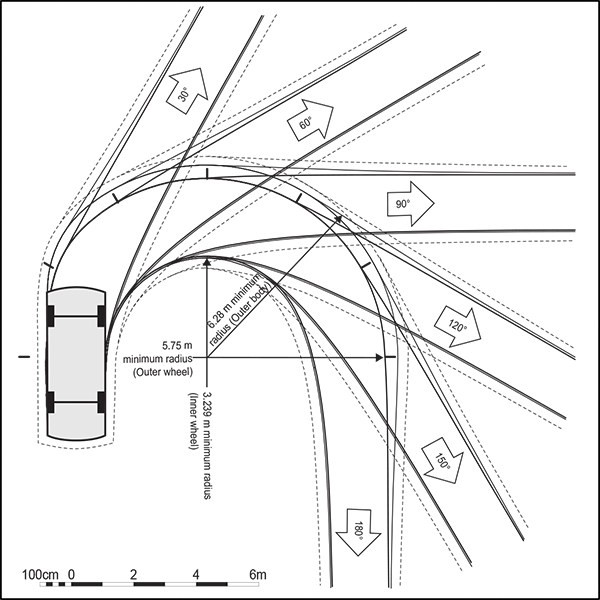 See following key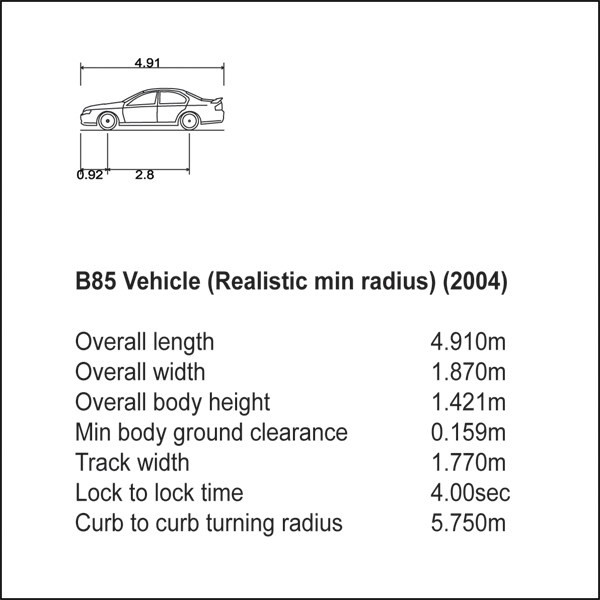 Key for 85 percentile car tracking curveFigure 3: 99 percentile truck tracking curve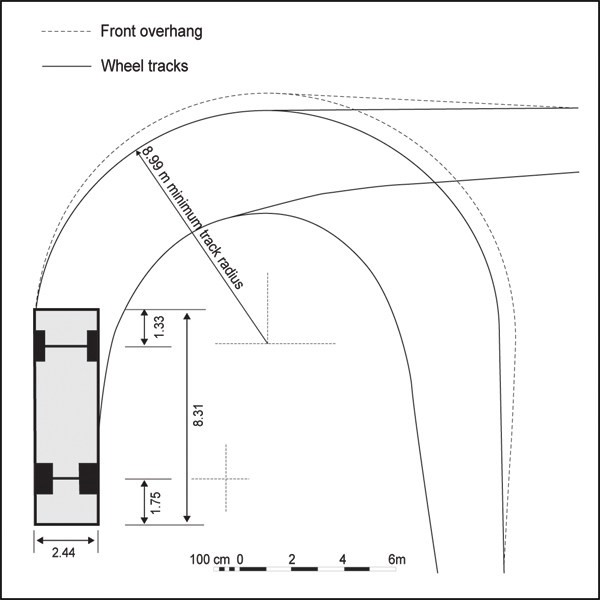 AccessVehicle Access RestrictionsVehicle Access Restrictions apply and vehicle crossings must not be constructed to provide vehicle access across any part of a site boundary which is subject to:a Vehicle Access Restriction ­ General in the City Centre zonea Key Retail Frontage overlayInfringing this control is a non­complying activity.Clause 3 below applies in any of the following circumstances:a new vehicle crossing is proposedan activity is established on a sitethere is a change of activitya building(s) is constructed, substantially reconstructed, altered or added to. Except that this does not apply in the case of a dwelling where the reconstruction, alteration or addition does notincrease the number of dwellings on a siteexcept where consent has been granted by means of a restricted discretionary activity, Vehicle Access Restrictions apply and vehicle crossings must not be constructed or used to provide vehicle access across that part of a site boundary which:is located within 10m of any intersection, as illustrated in Figure 4is subject to the following types of Vehicle Access Restriction (as identified on the planning maps) in the zones listed below:Table 12:has frontage to a state highway other than a motorway and one of the following apply:a new vehicle crossing is proposeduse of an existing vehicle crossing does not meet the development controls in clause 3.4.5 for access to a state highwayhas frontage to an arterial road as identified on the planning maps other than a state highway which is covered in clause (c) above.Figure 4: Vehicle crossing restrictions ­ 10m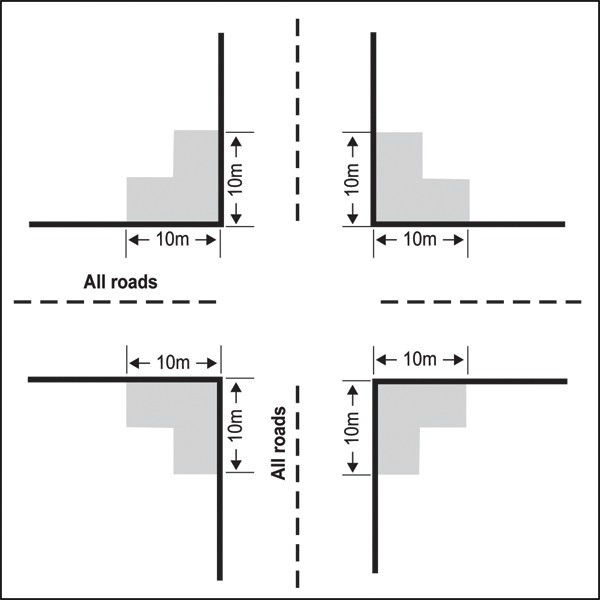 Width and number of vehicle crossingsThe maximum number of vehicle crossings permitted for any site and separation distance between crossings is specified in Table 13 below.Table 13: Maximum number of vehicle crossings and separation distance between crossingsFigure 5: Location of vehicle crossing at 71­75 Grafton Road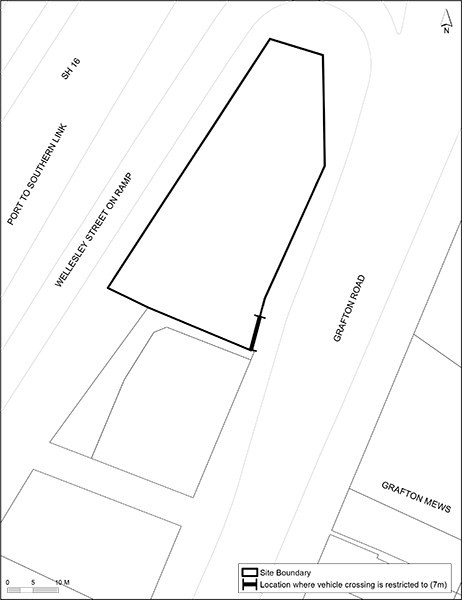 The width of a vehicle crossing(s) must meet the minimum width and not exceed the maximum width as specified in Table 15.Where a site has frontage to both an arterial and non­arterial road, the vehicle crossing must be on the non­arterial road.With the exception of vehicle crossings on unsealed roads, all vehicle crossings must be designed and constructed to maintain the level, colour, and materials of the footpath to clearly identify to vehicles that pedestrians have priority.Vehicle crossings on unsealed roads:where the vehicle crossing is served by an access steeper than 1 in 8, the vehicle crossing must be sealed for 6m between the site boundary and the unsealed road.vehicle crossings not covered by (a) above must be formed using materials similar to the existing road surface or better.Where a vehicle crossing is altered or no longer required, the crossing, or redundant section of crossing, must be reinstated as berm and/or footpath and the kerbs replaced. The cost of such workwill be borne by the owner of the site previously accessed by the vehicle crossing.Width of vehicle access and queuing requirementsEvery on­site parking and loading space must have vehicle access from a road, with the vehicle access complying with the following standards for width:meeting the minimum formed access width specified in Table 15passing bays are provided in accordance with Table 14 for any access which is:i.ii.greater than 100m long, and less than 5.5m wide in a Rural zone, or greater than 50m long, and less than 5.5m wide in any other zone.Table 14: Passing bay requirementsAccess must be designed so that vehicles using or waiting to use fuel dispensers, ticket vending machines, remote ordering facilities and devices, entrance control mechanisms, or other drive­through facilities do not queue into the adjoining road reserve or obstruct entry to or exit from the site.Table 15: Vehicle crossing and vehicle access widthsGradient of vehicle accessThe gradient of the access must not be steeper than specified in Table 16.Table 16: Gradient of vehicle accessNoteFor curved ramps and driveways, the gradient is measured along the inside radius (refer to Figure 6).To avoid the underside of the car striking the ground, as illustrated in Figure 7, access with a change in gradient exceeding 1 in 8 (greater than 12.5 per cent change) must include transition sections to achieve adequate ground clearance, refer to Figure 8. Typically, a transition section requires aminimum length of 2m.All vehicle access must be designed so that where the access adjoins the road there is sufficient space on­site for a platform so that vehicles can stop safely and check for pedestrians and other vehicles prior to exiting. This is illustrated in Figure 9. The platform must have a maximum gradient no steeper than 1 in 20 (5 per cent) and a minimum length of 6m.Figure 6: Curved ramp diagram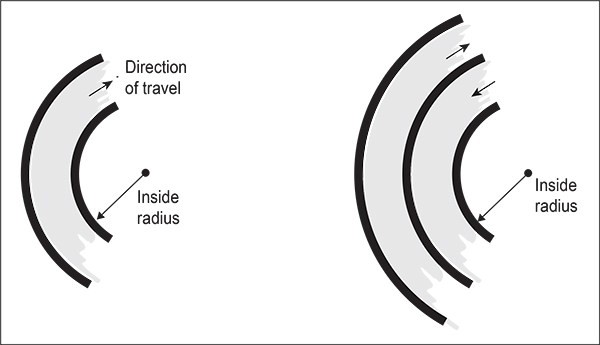 Figure 7: Illustrating the benefit of transitions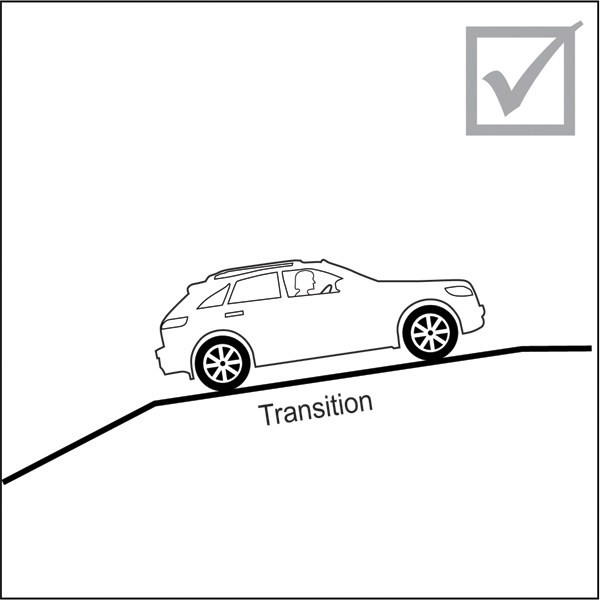 Correct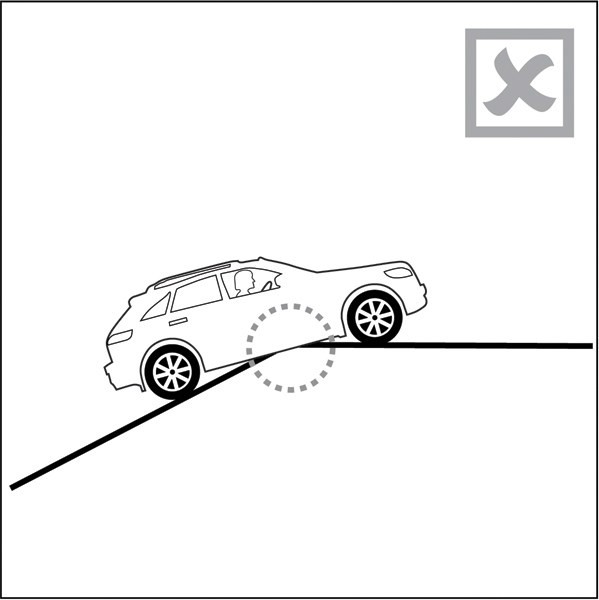 IncorrectFigure 8: Gradient transition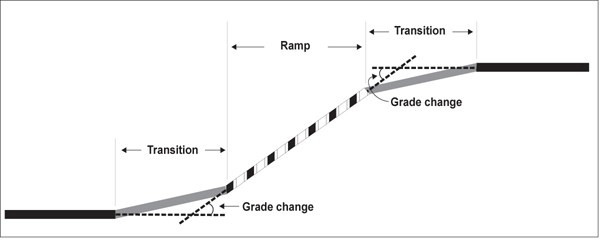 NoteThe gradient change is determined by subtracting one gradient from the adjacent gradient, both expressed aspercentages; if this is greater than a 12.5 per cent change, then a gradient transition will be required.Figure 9: Illustrating the benefits of a level platform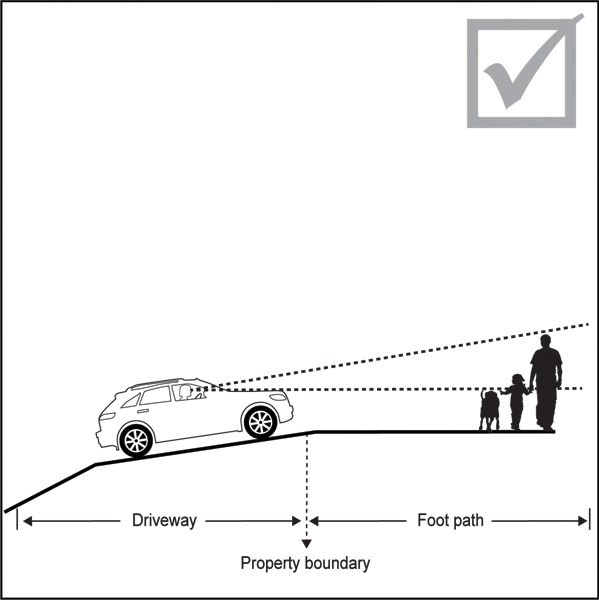 Correct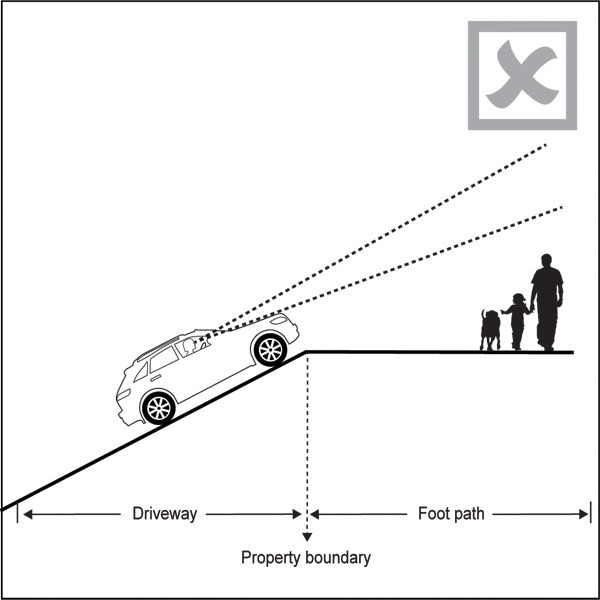 IncorrectVehicle crossings and access for state highways, excluding motorwaysVehicle access to a state highway, excluding motorways, is permitted where all of the following criteria are met:the access is an existing authorised crossing place pursuant of s. 91 of the Government Roading Powers Act 1989the access serves dwellings onlythe access serves no more than three sites and no more than three dwellingsthe vehicle crossing is constructed in accordance with Figure 10the stopping sight distance is in accordance with Tables 17 and 18compliance with (d) and (e) is confirmed in writing by a chartered professional engineer at the time of resource, subdivision or building consent application, whichever is lodged first.Figure 10: Vehicle crossing standards for State highways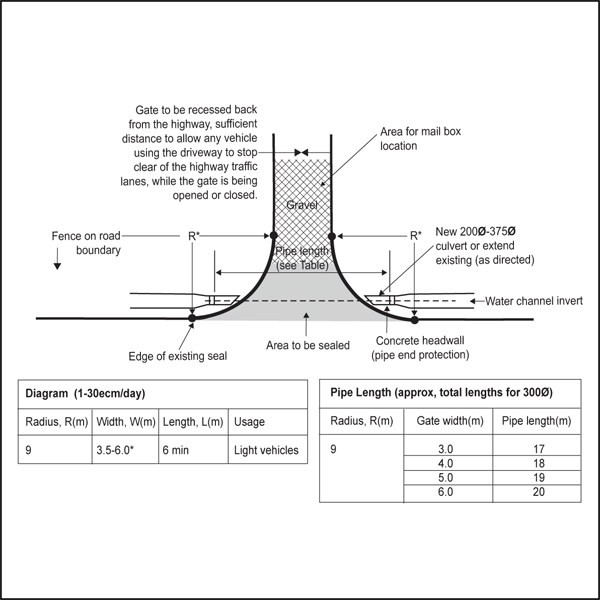 Notes for Figure 10:R* is the radius of the curveThe dimension 3.5­6m refers to the width of the vehicle crossing. Appropriate width between these dimensions will depend on use.Tables 17 and 18 must be used to determine whether a vehicle access to a state highway has safe stopping sight distances for approaching vehicles.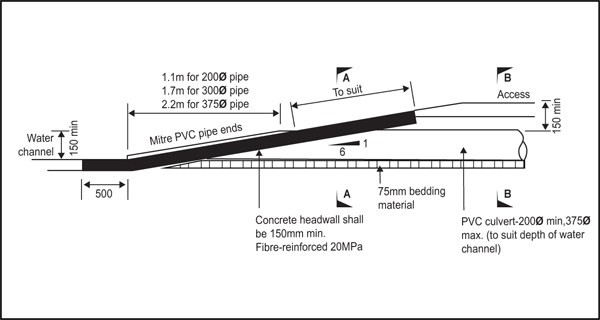 Access culvert headwall detail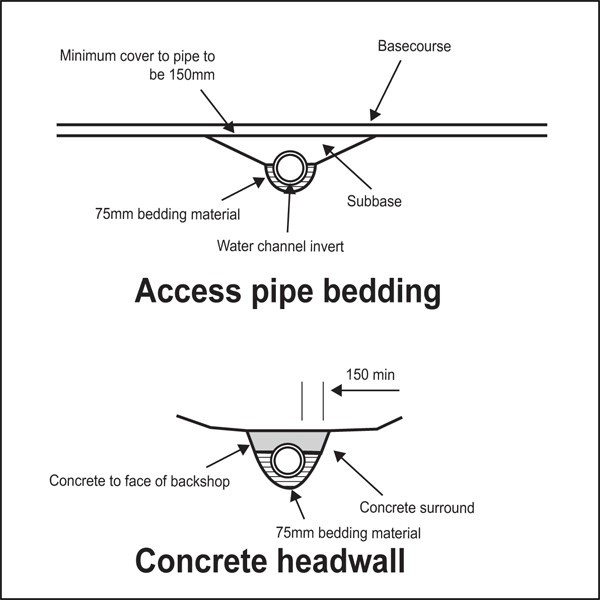 Note: Access pipe bedding shows the cross section for B ­ B in Access culvert headwall detail diagram above.Concrete headwall shows the cross section for A ­ A in Access culvert headwall detail diagram above.Table 17: Stopping sight distances for cars on state highwaysNotesThe design speed is the 85th percentile approach operating speed. The default value for this is the speed limit.The minimum values in this table are based on a general minimum reaction time of two seconds.Table 18: Corrections to stopping sight distances due to gradeNoteThis table sets out the distance (m) to be added or subtracted from the stopping sight distances in Table 17 to correct for gradient.Sightlines for road/rail level crossingsSites subject to sightlines for level crossings are identified on the planning maps by the Infrastructure overlay ­ Level crossings with sightline controls. Level crossings with sightline controls are controlled  by Stop or Give Way signs, rather than by alarms and/or barrier arms. If alarms and/or barrier arms are subsequently installed at these locations, the rules below cease to apply.Approach sight triangles (refer to Figure 11)on sites adjacent to the level crossings with sightline controls, buildings or structures cannot be located within the approach sight triangles identified on the planning maps.Figure 11: Approach site triangles for rail level crossings with “stop” or “give way” signs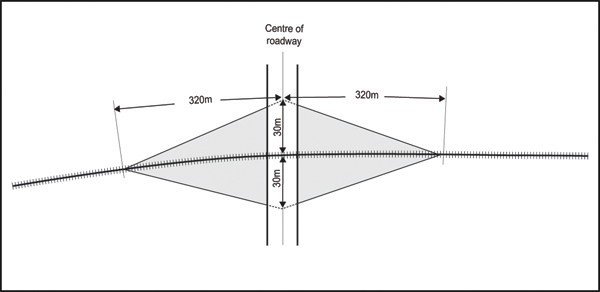 ii.3.the approach sight triangles are calculated by reference to Figure 11. For a single set of railway tracks, the sight triangles are defined by a triangle taken 30m from the outside rail and 320m along the railway track. For each additional set of tracks, 25m is added to the 320m along the railway track.Restart sight triangles (see Figure 12)a.	on sites adjacent to the level crossing with sightline controls, buildings or structures cannot be located within the restart sight triangles identified on the planning maps.Figure 12: Restart site triangles for rail level crossings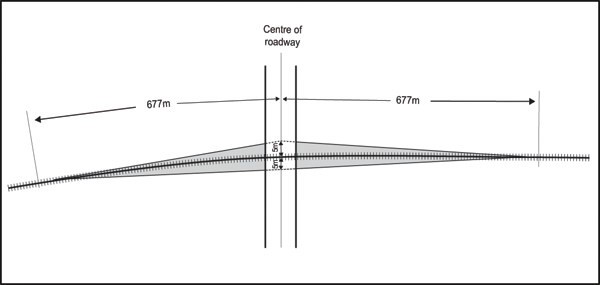 b)	the restart sight triangles are calculated by reference to Figure 12. For a single set of tracks, the sight triangles are defined by a triangle taken 5m from the outside rail and 677m along the railway track. For each additional set of tracks, 50m is added to the 677m along the railway track.Assessment ­ Restricted discretionary activities4.1 Matters of discretionThe council will restrict its discretion to the matters in below for the activities listed as restricted discretionary in the activity table.Off­road pedestrian and cycling facilitiesLocation, design and external appearanceCompatibility with surrounding activitiesPark­and­rideEffect on the transport networkLocation, design and external appearanceCompatibility with surrounding activitiesPublic transport facilityEffect on the transport networkLocation, design and external appearanceCompatibility with surrounding activitiesAssessment criteriaThe council will consider the relevant assessment criteria below for the restricted discretionary activities listed above.Off­road pedestrian and cycling facilitiesLocation, design and external appearancethe location, design and external appearance of any off­road pedestrian and cycling facility:is legible and designed to provide for safe and convenient access for users, including safe connections with the existing road networkcreates minimal adverse effect on the vegetation, landform and character of the surrounding environment.Compatibility with surrounding activitiesthe facility is compaftible with surrounding activities with particular regard to residential uses.This includes:ensuring that the design and operation of any lighting meets the Auckland­wide ­Lighting rules.Park­and­ride and public transport facilityEffect on the transport networkany proposed facility will be located and designed to support the public transport system by:locating in close proximity to public transport stations, stops and terminalsgrowing public transport patronage, especially to assist in relieving congested corridors by encouraging commuters to shift to public transport for their travelmaking public transport easier and more convenient to use, thereby attracting new usersimproving the operational efficiency of the public transport system, particularly the Rapid and Frequent Service Networkextending the catchment for public transport into areas of low demand where it is not cost­effective to provide traditional services or feedersreinforcing existing and future investments on the Rapid and Frequent Service Networkproviding free, secure and covered parking for cycles.ii.the scale, design, management and operation of the facility and its access points will nothave an adverse effect on the effective, efficient and safe operation of the transport network, including:the safety of pedestrians and cyclistsamenity for pedestriansavoiding queuing onto the road and conflict at access points to the facilityavoiding generating high volumes of traffic onto local roads or areas with high pedestrian amenitythe operation of public transport services and related infrastructureLocation, design and external appearancethe location, design and external appearance of any park and ride or public transport facility:complements adjacent uses and developments with any buildings or structures to be of similar or compatible scale to those existing or provided for in the surrounding areameets the design outcomes identified in this Unitary Plan for the site and / or location generallyprovides screening on the facade of any building so vehicles are not visible from the public realmis accessible, safe and secure for users with safe and attractive pedestrian connections within the facility and to adjacent public footpathsprovides an attractive interface between any buildings, structures or at­grade parking areas and adjacent streets. Depending on location and scale, this includes:maintaining an active frontage through sleeving and / or an interesting appearance through use of architectural treatments so that the facility contributes positively to the pedestrian amenity and to any retail, commercial or residential uses along the road it frontsplanting and other landscapingprovides for any buildings to be adapted for other uses if no longer required for parking. In particular, the floor to ceiling height of a parking building at street level should be capable of conversion to other activities provided for in the zone.Compatibility with surrounding activitiesthe facility is compatible with surrounding activities with particular regard to residential uses.This includes:ensuring that the design and operation of any lighting meets the Auckland­wide lightingrules.ensuring that the design and operation of any park­and­ride or public transport facility meets the Auckland­wide noise rules.Assessment ­ Development control infringements5.1 Matters of discretionIn addition to the general matters of discretion in clause 2.3 of the general provisions, the council will restrict its discretion to the matters below for the listed development control infringement.Any activity or development which provides more than the maximum permitted number of parking spaces under clause 3.2.1.Adequacy for the site and the proposalEffects on intensificationEffects on the transport networkAny activity or development which provides fewer than the required minimum number of parking spaces under clause 3.2.1.Adequacy for the site and the proposalAny activity or development which provides fewer than the minimum number of loading spaces under clause 3.2.4.Adequacy for the site and the proposalEffects on the transport networkAny activity or development which infringes the development controls for design of parking and loading areas or access under clause 3.3.Adequacy for the site and the proposalDesign of parking, loading and accessEffects on pedestrian and streetscape amenityEffects on the transport networkConstruction or use of a vehicle crossing where a Vehicle Access Restriction applies under clause3.4.1.2 and 3.4.1.3Adequacy for the site and the proposalDesign and location of accessEffects on pedestrian and streetscape amenityEffects on the transport networkAny building or structure located within a sightline area applying to a road/rail level crossing with sightline controls under clause 3.4.6.Effects on the transport networkAny activity or subdivision which exceeds the traffic generation thresholds under clause 3.1Effects on the transport networkAssessment criteriaWhen considering an application for a restricted discretionary activity for a proposal listed below, the council will consider the whether the proposal meets the criteria listed.Providing more than the maximum permitted number of parking spaces:the additional land used for parking will not undermine efficient use of land and the growth and intensification provided for in the Unitary Plan in the following zones and locations: City Centre, Metropolitan Centre, Town Centre, Local Centre, Mixed Use, Terrace Housing and Apartment Buildings zones; and the City Centre Fringe overlay.the unique nature and/or operation of the proposed activities on the site requires additional parking spaces.the vehicle movements associated with the additional parking spaces will not have a more than minor adverse effect on the safe and efficient operation of the adjacent transport network, including public transport and the movements of pedestrians, cyclists and general traffic. This includes considering the effect of additional parking on trip generation from the site during peak commuter times.there is insufficient alternative parking in the surrounding area, including on street and public parking, to provide the additional parking sought for the proposal.there is a lack of access to the Rapid and Frequent Service Network, because the site is not within walking distance of a stop or station on the Rapid and Frequent Service Network. Walking distance is generally considered to be 1km for a stop on the rapid transit network and 800m for other stops on the Rapid and Frequent Service Network. However, walking distance will vary depending on the slope, terrain, attractiveness of the pedestrian network, and the type of pedestrianthe applicant has demonstrated that it is not practicable to provide the additional parking by entering into a shared parking arrangement with another site or sites in the immediate vicinitythe applicant has demonstrated that the demand for the additional parking cannot be adequately addressed by management of existing or permitted parking. Depending on number of additional parking spaces proposed, the number of employees, and the location of the site, this may need to be supported by a detailed travel plan outlining measures and commitments for the activity or activities on­site will minimise the need for private vehicle use and make efficient use of any  parking provided.Providing fewer than the required minimum number of parking spacesthe amount of parking proposed is sufficient for the proposal due to:i.ii. iii.the nature of the operation including the interaction between activities on the site the availability and accessibility of the site by public transportthe measures and commitments outlined in a detailed travel plan for the site which will reduce the need for vehicle use to a level where parking demands can be satisfactorily addressed through efficient use of the proposed parking.the reduction in parking will not result in more than minor adverse effects from parking overspill on adjacent activities and the safe and efficient operation of the adjoining transport network.there is public parking on­street or off­street in the immediate vicinity with capacity and availability at the times required to serve the proposal. The council must have a reasonable expectation that the parking will continue to be available to provide for the proposal.whether the parking requirements of the proposal will be met by entering into a shared parking arrangement with another site in the immediate vicinity that has available parking spaces which are not required at the same time as the proposed activity. For example, the proposed activity operates outside of normal business hours and the activity on the other site only operates during normal business hours. In such a situation, the council will require a legal agreement between the applicant and owner and occupiers of the site confirming the arrangement.Infringing the development controls for cycle parking and end­of­trip facilitiessufficient provision is made for cyclists and active modes and changes in demand for such facilities can be accommodated if the operation or use changes over time, having regard to:i.ii.iii.the nature of the operation and the likely demand for long and short­term cycle parking and end­of­trip facilitiesthe availability of adequate public cycle parking for short­stay use in the vicinity. The council must have a reasonable expectation that the public cycle parking will continue to be available.the accessibility of the site to cyclists and pedestrians.the provision made for cyclists and active modes is practicable and adequate given site limitations and layout, arrangement of buildings and activities, users and operational requirements.Providing fewer than the required number of loading spacesthe loading arrangements proposed for the site will not adversely affect the safe and efficientoperation of adjacent transport network, including public transport and pedestrian, cycle and general traffic movements.the specific business practice, operation or type of customer associated with the proposed activities mean that the site will not need the standard number of loading spaces.an accessible and adequate on­street loading space is available nearby or can be created while having regard to other demands for kerbside use of the road. The council must have a reasonable expectation that the loading space will continue to be available to provide for the proposal.loading can be provided on another site in the immediate vicinity that has available spaces which are not required at the same time as the proposed activity. In such a situation, the council will require a legal agreement between the applicant and the owner and occupiers of the other site confirming the arrangement.the reduction in loading spaces will contribute to the efficient use of land and the growth and intensification provided for in the Unitary Plan in the following zones and locations: City Centre, Metropolitan Centre, Town Centre, Local Centre, Mixed Use, Terrace Housing and Apartment Buildings zones; and the City Centre Fringe overlayInfringing the development controls for design of parking and loading areas or accessthe modification will not have an adverse effect on the safe and efficient operation of the adjacent transport network, including public transport, pedestrians, cyclists and general traffic, having regard to:i.ii.iii.iv.the effect of the modification on visibility and safe sight distances particularly the extent to which vehicles entering/exiting the site can see, and be seen by, pedestrians, cyclists and other vehicles on the footpath and road carriageway:existing and future traffic conditions including speed, volume, type, current accident rate and the need for safe manoeuvring in all weathersexisting pedestrian numbers, and estimated future pedestrian numbers having regard to the level of development provided for in the Unitary Planexisting community or public infrastructure located in the adjoining road, such as bus stops, bus lanes and cycleways.the modification will not have an adverse effect on pedestrian amenity or the amenity of the streetscape, having regard to:i.ii.the effect of additional crossings or crossings which exceed the maximum widthpedestrian amenity and the continuity of activities and pedestrian movement at street level in the City Centre, Metropolitan, Town and Local Centre zones.the modification results in parking, loading and access arrangements which are practicable and adequate having regard to:i.ii.site limitations and layout, and configuration of buildings and activities, users and operational requirements.the ability of the access to accommodate the nature and volume of traffic and vehicle types expected to use the access. This may include considering whether a wider vehicle crossing is required to:comply with the tracking curve applicable to the largest site anticipated to use the site regularlyaccommodate the traffic volumes anticipated to use the crossing, especially where it is desirable to separate left and right turn exit lanesthe desirability of separating truck movements accessing a site from customervehicle movementswhether reduced manoeuvring and parking space dimensions can be accommodated because the parking will be used by regular users familiar with the layout, rather than by casual users.iii.iv.any use of mechanical parking installation such as car stackers or turntables does not result in queuing beyond the site boundary.any stacked parking where access is through another parking space and does not comply with the development controls, is:for vehicles being serviced at a vehicle repair premises; orwithin residential development where stacked parking spaces are held in common ownership, under a single title, and cannot be offered or allocated as individual parking spaces; orfor regular users such as staff, and are clearly marked, defined and separated from other parking; andlocated so it does not compromise the operation of the remainder of the parking area.Construction or use of a vehicle crossing where a Vehicle Access Restriction appliesThis applies where a Vehicle Access Restriction is identified in 3.4.1.2 and 3.4.1.3, other than a Vehicle Access Restriction ­ Level Crossing.the location and design of the access will not have an adverse effect on the safe and efficient operation of the adjacent transport network, including public transport, pedestrians, cyclists and general traffic, having regard to:visibility and safe sight distances particularly the extent to which vehicles entering/exiting site can see, and be seen by, pedestrians, cyclists and other vehicles on the footpath and road carriagewayexisting and future traffic conditions including speed, volume, type, current accident rate, and the need for safe manoeuvring in all weathersproximity to and operation of intersectionsexisting pedestrian numbers, and estimated future pedestrian numbers having regard to the level of development provided for in the Unitary Planexisting community or public infrastructure located in the adjoining road, such as bus stops, bus lanes and cycleways.ii.iii.the access will not have an adverse effect on pedestrian or streetscape amenity. This includes considering the continuity of activities and pedestrian movement at street level in the City Centre, Metropolitan, Town and Local Centre zones.the access arrangements are practicable and adequate considering site limitations and layout, arrangement of buildings and activities, users and operational requirements, proximity to and operation of intersections, having regard to:whether the site can reasonably served by different access arrangements including:access from another roadshared or amalgamated access with another site or sitesvia a frontage road, such as a slip lane or service roadwhether the need for access can reasonably be avoided by entering into a shared parking and/or loading arrangement with another site or sites in the immediate vicinity.iv.for any proposed access within a Vehicle Access Restriction ­ Motorway Interchange Control, the intensity, scale and traffic generating nature of activities on the site are such that any adverse effects on the safe and efficient operation of the motorway interchange areavoided, remedied or mitigated.v.	whether, when considered against other access opportunities for the site, comparable or better outcomes are achieved in terms of effects on the safe and efficient operation of the transport network, including public transport and the movements of cyclists, pedestrians and general traffic.Construction or use of a vehicle crossing where a Vehicle Access Restriction ­ Level Crossing, appliesthe access will not have an adverse effect on the safe and efficient operation of the adjacent transport network, particularly the road/rail crossingthe access arrangements are practicable and adequate having regard to site limitations and layout, arrangement of buildings and activities, users and operational requirements.Buildings or structures within a sightline area applying to a level crossing with sightline controlsthe proposal will not have an adverse effect on the safety of the level crossing for vehicles and pedestriansthe proposal will not adversely affect visibility and safe sight distances particularly to the extent vehicles entering/exiting the level crossing can see trains.Exceeding the traffic generation thresholdthe proposal integrates with the transport network and mitigates the adverse effects of traffic generated on that network by measures such as:i.ii. iii.development and implementation of a travel plan which will reduce the need for vehicle use staging of development to match with improvements to the transport networkundertaking or funding local improvements to the transport network.Special information requirementsParking plans submitted to council must show:the locations and dimensions of any pillars and/or other structures that may restrict parking space, or inhibit access and manoeuvring, as well as clearances between parking spaces and vehicle tracking curves and those pillars and/or other structuresthe proposed gradients of parking, manoeuvring and access areas.Parking Facilities Part 1: Off­street Car Parking (New Zealand Standard for Off­street Parking (AS/NZS 2890.1:2004) ) may assist applicants in designing parking areas.Travel plana travel plan may be required as part of an assessment of environmental effects where a proposal exceeds the traffic generation threshold, provides more parking than the maximums specified or fewer than the minimums specified. A travel plan will not be required where the infringement of the parking standards is minor in relation to the scale of the activity and associated parking proposed.Applications for off­site parking must include information to demonstrate that:the proposal provides off­site parking which is related exclusively to the parking requirements associated with activities located on other donor site(s) in the areathe off­site parking arrangements will be formalized on the land titles of all sites involved, including extinguishing the ability to provide accessory parking on the donor site(s)the parking has been transferred from the donor site(s) and the donor site(s) are required or permitted by the parking standards of the Unitary Plan to provide the number of parking spaces proposed.The council may require applications which affect the transport system, including proposals whichexceed the traffic generation threshold, to include a transport assessment prepared by suitably qualified transport planner or traffic engineer.ActivityActivity StatusParking, loading and access which is an accessory activity and complies with thedevelopment controls for parking, loading and accessPParking, loading and access which is an accessory activity but which does not comply withthe development controls for parking, loading and accessRDAny activity or subdivision which exceeds the traffic generation threshold set out in clause 3.1 in any zone other than those listed below:City CentreMetropolitan CentreTown CentreTerrace Housing and Apartment BuildingsRDConstruction or use of a vehicle crossing where a Vehicle Access Restriction applies underclause 3.4.1.2 and 3.4.1.3RDConstruction of a vehicle crossing where a Vehicle Access Restriction applies under clause3.4.1.1NCAny building or structure located within an area subject to sightline for level crossings asidentified on the planning mapsRDOff­road pedestrian and cycling facilitiesRDPark­and­rideRDPublic transport facilitiesRDShort­term parking (non­accessory) in these zones and locations:City CentreCity Centre Fringe overlayMetropolitan CentreTown CentreLocal CentreMixed UseDLong­term parking (non­accessory) in these zones and locations:City CentreCity Centre Fringe overlayNCLong­term parking (non­accessory) in these zones:Metropolitan CentreTown CentreLocal CentreMixed UseDOff­site parkingDActivityThresholdResidentialDwellings30 dwellingsResidentialRetirement villages30 units /apartmentsResidentialVisitorAccommodation30 unitsEducationfacilities100 studentsOffice1250m2  GFARetail500m2  GFAIndustrialactivitiesWarehousing andstorage5000m2  GFAOther industrialactivities2500m2  GFAActivity/siteCity Centre zone maximum rateSites subject to a Vehicle Access Restriction ­ general (as identified onthe planning maps)All activities where vehicle access to the parking would be within aVehicle Access Restriction ­ generalNo parking permittedDwellingsDwellings<75m2  GFA0.7 per dwellingDwellingsDwellings≥75 and < 90m2 GFA1.4 per dwellingDwellingsDwellings≥90m2  GFA1.7 per dwellingDwellingsVisitor spaces0.2 per dwellingAll other activities1:200 m2 GFAResidentialRetirement villages1 per unit / apartment plusvisitor space per unit / apartment plusper bed for rest home bedswithin a retirement villageResidentialSupported residential care0.3 per bedResidentialVisitor  accommodation1 per unit.Or, where accommodation is not provided in the form of units, 0.3 per bedroomResidentialBoarding houses0.5 per bedroomOffices1 per 60 m2 GFA within the City Centre Fringe overlay1 per 30 m2 GFA elsewhereRetailFood and beverage (excludingtaverns)1 per 10m2 GFA and outdoorseating areaRetailAll other retail (including taverns)1 per 20m2 GFACare centres0.10 per child or other person (other than employees) plus 0.5 per FTE(full time equivalent) employeeEducation facilitiesPrimary and secondary0.5 per FTE employee plus1 visitor space per classroomEducation facilitiesTertiary0.5 per FTE employee plus0.25 per EFT (equivalent full time) student the facility is designed to accommodateMedical facilitiesHospital1 per 40 m2 GFAMedical facilitiesHealthcare services1 per 20 m2 GFAAll other activities1 per 20 m2 GFAActivityAll other areas (minimum rate unless otherwisespecifiedSites subject to a Key Retail Frontage overlay (applies only to identified sites in Helensville, Kumeu/Huapai, Pukekohe,  Warkworth andWellsford Town Centres)All activities where vehicle access to the parking would be within a Key Retail Frontage overlayAll activities where vehicle access to the parking would be within a Key Retail Frontage overlayNo parking required or permittedResidentialMixed Housing Suburban zoneDwellings ­ studio or 1 and2 bedroom1 per dwellingResidentialMixed Housing Suburban zoneDwellings ­ three or morebedrooms2 per dwellingResidentialMixed Housing Urban zoneDwellings ­ studio or 1 bedroomA minimum and maximum of 1 perdwellingActivityAll other areas (minimum rate unless otherwisespecifiedDwellings ­ two or more bedroomsA minimum of 1 per dwellingA maximum of 2 perdwellingAll other areasDwellings ­ studio or 1bedroom1 per dwellingAll other areasDwellings ­ two or morebedrooms2 per dwellingHome occupationsHome occupations1 per dwelling except no additional spaceis required where both of the following apply:all employees live on the site of the home occupationgoods and servicesare not sold from the site (except electronically or by mail/courier)Retirement villageRetirement village0.7 per unit / apartment plus 0.2 visitor space per unit/ apartment plus0.3 per bed for rest home beds within a retirement villageSupported residential careSupported residential care0.3 per bedVisitor  accommodationVisitor  accommodation1 per unit Or, whereaccommodation is not provided in the form of units, 0.3 perbedroomBoarding housesBoarding houses0.5 per bedroom (except that parking is not required for boarding houses which accommodate school students within the Schoolzone)OfficesA minimum of one per 45 m2 GFAA maximum of oneper 30 m2 GFAActivityAll other areas (minimum rate unless otherwisespecifiedCommercial services, excluding the following: veterinary clinics, storage andlockup facilities1 per 25m2 GFARetailMotor vehicle sales1 per 10 vehicle display spaces, plus 1 per additional 50m2GFARetailTaverns1 per 20m2 GFARetailTrade suppliers1 per 50m2 GFA plus 1 per 100m2 of outdoor storage ordisplay areasRetailAll other retail (including food and beverage)1 per 25m2 GFAIndustrial activities and storage and lock­up FacilitiesRepair and maintenance services4 per repair / lubrication bay, plus 1 per additional 50m2GFAIndustrial activities and storage and lock­up FacilitiesAll other industrial activities and storage and lock­up facilities1 per 50m2 GFA, or 0.7 per FTEemployee (where the number of employees is known),whichever is thelesser.Entertainment  facilities, clubrooms and communityfacilities0.2 per person the facility is designed toaccommodateCare centres0.10 per child or other person, other than employees plus0.5 per FTEemployeeEducational facilitiesPrimary and secondary0.5 per FTE employee plus1 visitor space perclassroomActivityAll other areas (minimum rate unless otherwisespecifiedTertiaryMassey University at Albany Campus:0.32 per EFT studentOther tertiary education facilities:0.5 per FTE employee plus0.25 per EFT student the facility is designed toaccommodateMedical facilitiesHospitals1 per 40m2 GFAMedical facilitiesHealthcare services1 per 20m2 GFAMedical facilitiesVeterinary clinics1 per 20m2 GFALand used for organised sportand recreation12.5 spaces perhectareWater transportLand adjacent to a public boat launching rampNo minimum rate for accessory parking associated with boatlaunchingWater transportMarinas0.35 per berthprovidedWater transportMinor ports at Gabador Place, Tamaki and Onehunga0.5 per employee intended to be working in or at the facility at any onetimeAll other activities, except foractivities within rural zones1 per 50m2 GFAAll other activities wherelocated in rural zonesNo minimum rateActivityVisitor (short­stay)Secure (long­stay)ResidentialDevelopments of 20 or more dwellings1 per 20 dwellings within a singlebuilding1 per dwelling without a dedicated garageResidentialVisitor  accommodation1 per 20 rooms/beds1 per 10 rooms / bedsOffices1 per 1000m2 GFA ofoffice1 per 300m2 of officeRetailFood and beverage<350m2GFANilrequired1 per 200m2 GFARetailFood and beverage≥350m2 GFA1 per 350m2GFA1 per 200m2 GFARetailAll other retail<500m2GFANilrequired1 per 300m2 GFARetailAll other retail≥500m2 GFA1 per 500m2GFA1 per 300m2 GFAIndustrial activities andstorage and lockup facilities1 per 1000m2 GFAEducational facilitiesPrimary and intermediate schools1 plus 1 space per400 students and FTE employees1 plus 1 space per400 students and FTE employees1 per 30 students in Year 1to 5 plus1 per 15 students in Year 6to 8 plus1 per 20 employeesEducational facilitiesSecondary schools1 plus 1 space per400 students and FTE employees1 plus 1 space per400 students and FTE employees1 per 15 students in Year 9to 13 plus1 per 20 FTE employeesEducational facilitiesTertiary education facilities1 per 800 m2 GFA office, to be located outside the main entrance of eachdepartment1 per 800 m2 GFA office, to be located outside the main entrance of eachdepartment1 per 20 EFT students and FTE employees on site at the peak timesSpaces should be distributedaround the campusMedical facilitiesHospitals1 per 30 beds1 per 30 beds1 per 15 bedsMedical facilitiesHealthcare services1 per 4 FTEpractitioners1 per 4 FTEpractitioners1 per 8 FTE practitionersMedical facilitiesVeterinary clinics­­1 per 15 FTE employeesEntertainment and community  facilitiesEntertainment facilitiesEither:per 50 seats Or:plus 1 per 1500m2GFAEither:per 50 seats Or:plus 1 per 1500m2GFAEither: 1 per 15 FTE employeesOr:1 per 1500m2 GFAMajor recreation facility1 per 150 people (other than employees) at the facility at any one time,up to a maximum of200 spaces1 per 150 people (other than employees) at the facility at any one time,up to a maximum of200 spaces1 per 10 FTE employeesCommunity  facilities1 per 200m2 GFA1 per 200m2 GFA1 per 500 m2 GFALand useSecurelockersGFANo. of showers and changingfacilities  requiredOffices, education facilities, hospitals1 per long stay cycle park≤1000m2one unisex shower where the shower and associated changing facilities are provided independently of gender separated toilets; ora minimum of two showers (one separate shower per gender) with associated gender separatedchanging facilitiesOffices, education facilities, hospitals1 per long stay cycle parkEvery additional7500m2One additional showerLocationActivityGFAMinimum rateSites where all of the road frontages are subject to:a Vehicle Access Restriction ­ general in the City Centre zonea Key Retail Frontage overlay (asidentified on the planning maps)All activities­No loading permittedAll other sitesRetail and industrial activities<100m2No loadingrequiredAll other sitesRetail and industrial activities≥100 and <5000m21≥5000 and<10,000m22≥10,000m23 plus 1 for every additional7,500m2All other activities<5000m2No loadingrequiredAll other activities≥5000 and<20,000m21All other activities≥20,000 and<90,000m22All other activities≥90,000m23 plus 1 for every additional40,000m2Car parking angleWidth of parkingspaceDepth of parkingspaceDepth of parkingspaceManoeuvringspace***TotalFromwall*Fromkerb**90 degrees2.5m5.0m4.0m7.7m12.7m90 degrees2.65.0m4.0m7.012.090 degrees2.75.0m4.0m6.711.775 degrees2.55.24.26.311.575 degrees2.65.24.25.210.475 degrees2.75.24.24.29.460 degrees2.55.24.24.19.360 degrees2.65.24.23.58.760 degrees2.75.24.23.38.545 degrees2.55.04.23.08.045 degrees2.65.04.23.08.045 degrees2.75.04.23.08.030 degrees2.54.03.42.86.830 degrees2.64.03.42.86.830 degrees2.74.03.42.86.80 degrees(parallel)****2.16.0­3.7­ActivityLength of loadingspace (m)Width of loadingspace (m)Retail and industrialactivities113.5All other activities83.5All sites and developments designed to accommodatearticulated vehicles183.5Type of Vehicle AccessRestrictionZoneVehicle Access Restriction ­ GeneralAll zones except the City Centre which is covered in clause3.4.1.1(a)Vehicle Access Restriction ­ MotorwayInterchange ControlAll zonesVehicle Access Restriction ­ LevelCrossingAll zonesLocationMaximum number of vehicle crossings persiteMinimum  separation from crossings servingadjacent sitesMinimum  separation between crossingsserving same siteAny part of a site subject to:a Vehicle Access Restriction ­ general in the City Centre zonea Key Retail FrontageoverlayNo crossings permittedNo crossings permittedNo crossings permittedAny part of a site subject to:a Vehicle Access Restriction under clause3.4.1.2 (see additional limitation below for site at 71­75 Grafton Road)a General CommercialFrontage overlay12mOnly one crossing permittedSite at 71­75 Grafton Road1 ­ located within the areaidentified on Figure 5No limitationOnly one crossingpermittedAll other sites22m6mZoneLength of accessWidth of accessMinimum  intervals between passingbaysPassing bay widthRuralExceeds 100mLess than 5.5.m100mIncrease formed width of access to 5.5m over a 15m length(to allow two vehicles to safely pass eachother)All other zonesExceeds 50mLess than 5.5.m50mIncrease formed width of access to 5.5m over a 15m length(to allow two vehicles to safely pass eachother)Location of site frontageMinimum width of crossing at siteboundaryMaximum width of crossing at siteboundaryMinimum formed access widthMinimum formed access widthResidential zone3.5m (for sites where access is from a state highway other than a motorway) 2.75m for other sites(one way)3.5m (one way)Serves nine or less parking spacesor 1 – 5 dwellings2.5m provided it is contained within a corridor clear of buildings or parts of a building with aminimum width of 3mResidential zone5.5m (two­way)6.0m (two­way)Serves ten or more car parking spaces or six or moredwellings5.5m (providing for two­way movements) 1.5m pedestrianaccess for rear sitesCentres, Mixed Use and all other zones not listed below3.5m (for sites where access is from a state highway other than a motorway) 3.0m for other sites(one way)3.5m (one way)Serves nine or less parking spacesor two or less loading spaces2.5m provided it is contained within a corridor clear of buildings or parts of a building with aminimum width of 3mCentres, Mixed Use and all other zones not listed below5.5m (two­way)6.0m (two­way)Serves ten or more parking spacesor three or moreloading spaces5.5m (providing for two­way movements)Location of site frontageMinimum width of crossing at siteboundaryMaximum width of crossing at siteboundaryMinimum formed access widthMinimum formed access widthGeneral Business, Business Park or Industrial zone3.7m (one way)4.0m (one way)Serves nine or less parking spacesor two or less loading spaces2.5m provided it is contained within a corridor clear of buildings or parts of a building with aminimum width of 3mGeneral Business, Business Park or Industrial zone5.5m (two­way)6.7m (two­way)Serves ten or more parking spacesor three or moreloading spaces5.5m (providing for two­way movements)Rural zones3.5m (for sites where access is from a state highway other than a motorway)3.0m for other sites6.0mNo minimum specifiedAccess typeMaximum  gradientVehicle access servingdwellings1 in 5 (20%)Vehicle access serving allother activities1 in 8 (12.5%)Design speed (km/h)(1)Minimum values(2)  (stopping sightdistances measured in metres)4067509060114701418017090201100234110270Corrections due tograde­8%gradient­6%gradient­4%gradient­2%gradient4%gradient6%gradient8%gradient40 km/h5m3m2m1m­2m­2m­3m50 km/h8532­3­4­560 km/h11852­4­6­770 km/h151173­5­8­1080 km/h201494­7­10­1390 km/h2518115­9­13­16100 km/h3122146­11­16­20110 km/h3826178­13­19­24